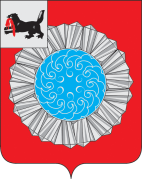 АДМИНИСТРАЦИЯ  МУНИЦИПАЛЬНОГО ОБРАЗОВАНИЯ СЛЮДЯНСКИЙ РАЙОНП О С Т А Н О В Л Е Н И Ег. Слюдянкаот 14.05.2018г. № 297.Об утверждении положения о порядке сообщения муниципальными служащимиадминистрации муниципального образования Слюдянский район о возникновении личной заинтересованности при исполнении должностных обязанностей, которая приводит или может привести к конфликту интересовРассмотрев экспертное заключение главного правового управления Губернатора Иркутской области и Правительства Иркутской области от 03 мая 2018 года № 1761,  руководствуясь Федеральными законами от 02 марта 2007 года № 25-ФЗ "О муниципальной службе в Российской Федерации", от 25 декабря 2008 года № 273-ФЗ "О противодействии коррупции", Указом Президента Российской Федерации  № 650 от 22.12.2015 года «О порядке сообщения лицами, замещающими отдельные государственные должности Российской Федерации, должности федеральной государственной службы, и иными лицами о возникновении личной заинтересованности при исполнении должностных обязанностей, которая приводит или может привести к конфликту интересов, и о внесении изменений в некоторые акты Президента Российской Федерации», статьями 24, 47 Устава муниципального образования Слюдянский район,ПОСТАНОВЛЯЮ:         1. Утвердить прилагаемое положение о порядке сообщения муниципальными служащими администрации муниципального образования Слюдянский район о возникновении личной заинтересованности при исполнении должностных обязанностей, которая приводит или может привести к конфликту интересов.         2. Председателю МКУ «Комитет по управлению муниципальным имуществом и земельным отношениям муниципального образования Слюдянский район» Стаценской Л.В., председателю МКУ «Комитет финансов муниципального образования Слюдянский район» Усольцевой И.В., председателю МКУ «Комитет по социальной политике и культуре муниципального образования Слюдянский район» Дурных А.В. обеспечить издание правовых актов, определяющих порядок сообщения муниципальными служащими подведомственных учреждений о возникновении личной заинтересованности при исполнении должностных обязанностей, которая приводит или может привести к конфликту интересов.3. Опубликовать настоящее постановление в приложении к газете «Славное море» и разместить на официальном сайте администрации муниципального образования Слюдянский район http://www.sludyanka.ru, в разделе «Противодействие коррупции».         4. Признать утратившими силу:          - постановление администрации муниципального образования Слюдянский район № 133 от 28.02.2018 года «Об утверждении Положения о порядке сообщения муниципальными служащими муниципального образования Слюдянский район о возникновении личной заинтересованности при исполнении должностных обязанностей, которая приводит или может привести к конфликту интересов»,          - постановление администрации муниципального образования Слюдянский район от 26.03.2018г. № 193 «О внесении изменений в постановление администрации муниципального образования Слюдянский район № 133 от 28.02.2018 года «Об утверждении Положения о порядке сообщения муниципальными служащими муниципального образования Слюдянский район о возникновении личной заинтересованности при исполнении должностных обязанностей, которая приводит или может привести к конфликту интересов».5. Контроль за исполнением настоящего постановления возложить на  руководителей соответствующих муниципальных казенных учреждений, а также на руководителя аппарата администрации муниципального образования Слюдянский район.Мэр муниципального образованияСлюдянский район                                                                                             А.Г. ШульцПриложение к постановлению администрации муниципального образования Слюдянский районот 14.05.2018 г.  № 297.ПОЛОЖЕНИЕ О ПОРЯДКЕ СООБЩЕНИЯ МУНИЦИПАЛЬНЫМИ СЛУЖАЩИМИ АДМИНИСТРАЦИИ МУНИЦИПАЛЬНОГО ОБРАЗОВАНИЯ СЛЮДЯНСКИЙ РАЙОН О ВОЗНИКНОВЕНИИ ЛИЧНОЙ ЗАИНТЕРЕСОВАННОСТИ ПРИ ИСПОЛНЕНИИ ДОЛЖНОСТНЫХ ОБЯЗАННОСТЕЙ, КОТОРАЯ ПРИВОДИТ ИЛИ МОЖЕТ ПРИВЕСТИ К КОНФЛИКТУ ИНТЕРЕСОВ         1. Настоящее Положение определяет порядок сообщения муниципальным служащим администрации  муниципального образования Слюдянский район (далее - муниципальный служащий) о возникновении личной заинтересованности при исполнении должностных обязанностей, которая приводит или может привести к конфликту интересов.
        2. Муниципальные служащие обязаны уведомить о возникновении личной заинтересованности при исполнении должностных обязанностей, которая приводит или может привести к конфликту интересов, как только им станет об этом известно, а также принимать меры по предотвращению или урегулированию конфликта интересов.
        3. Сообщение оформляется в письменной форме в виде уведомления о возникновении личной заинтересованности при исполнении должностных обязанностей, которая приводит или может привести к конфликту интересов (далее - уведомление), согласно приложению № 1 к настоящему Положению.        4. Уведомление направляется для регистрации в  отдел трудовых отношений и управления охраной труда управления труда, заработной платы и муниципальной службы администрации муниципального образования Слюдянский район (далее уполномоченный орган). Уведомление регистрируется в журнале учета уведомлений (далее - журнал) незамедлительно, в присутствии лица, направившего уведомление. Отказ в регистрации уведомления не допускается.5. Журнал ведется по форме согласно приложению № 2 к настоящему Положению.
Листы журнала должны быть прошнурованы, пронумерованы. Журнал хранится в уполномоченном органе.6. На уведомлении ставится отметка о дате и времени его поступления в уполномоченный орган, номер регистрации в журнале, подпись сотрудника уполномоченного органа, ответственного за прием и регистрацию уведомлений.
          7. После регистрации уведомления сотрудник уполномоченного органа, ответственный за прием и регистрацию уведомлений, выдает муниципальному служащему, направившему уведомление, расписку по форме согласно приложению № 1 к настоящему Положению в получении уведомления с указанием даты его получения и номера регистрации в журнале.8. Уведомление направляется мэру муниципального образования Слюдянский район не позднее рабочего дня, следующего за днем регистрации уведомления.
          9. Мэр муниципального образования Слюдянский район не позднее 3 рабочих дней со дня получения уведомления направляет уведомление в уполномоченный орган на предварительное рассмотрение.10. В ходе предварительного рассмотрения уведомления должностные лица уполномоченного органа имеют право получать в установленном порядке от муниципального служащего, направившего уведомление, пояснения по изложенным в них обстоятельствам и направлять в установленном порядке запросы в органы государственной власти, органы местного самоуправления муниципальных образований и заинтересованные организации.11. По результатам предварительного рассмотрения уведомления уполномоченный орган подготавливает мотивированное заключение.12. Уполномоченный орган передает уведомление, заключение и другие материалы, полученные в ходе предварительного рассмотрения уведомления, комиссии по соблюдению требований к служебному поведению муниципальных служащих муниципального образования Слюдянский район и урегулированию конфликта интересов (далее - комиссия по урегулированию конфликта интересов) в течение семи рабочих дней со дня поступления уведомления в уполномоченный орган на предварительное рассмотрение.13. В случае направления запросов, указанных в пункте 10 настоящего Положения, уведомление, заключение и другие материалы передаются уполномоченным органом в комиссию по урегулированию конфликта интересов в течение 45 рабочих дней со дня поступления уведомления в уполномоченный орган на предварительное рассмотрение. Указанный срок может быть продлен по решению мэра муниципального образования Слюдянский район, но не более чем на 30 календарных дней.14. Комиссия по урегулированию конфликта интересов рассматривает материалы, поступившие от уполномоченного органа, в порядке и сроки, установленные Положением о комиссии по соблюдению требований к служебному поведению муниципальных служащих муниципального образования Слюдянский район и урегулированию конфликта интересов.15. Комиссией по урегулированию конфликта интересов по результатам рассмотрения документов, предусмотренных пунктом 12 настоящего Положения, мэру муниципального образования Слюдянский район направляется решение (протокол заседания) комиссии по урегулированию конфликта интересов. Мэр муниципального образования Слюдянский район принимает одно из следующих решений:а) признать, что при исполнении должностных обязанностей лицом, направившим уведомление, конфликт интересов отсутствует;б) признать, что при исполнении должностных обязанностей лицом, направившим уведомление, личная заинтересованность приводит или может привести к конфликту интересов;в) признать, что лицом, направившим уведомление, не соблюдались требования об урегулировании конфликта интересов.16. В случае принятия решений, предусмотренных подпунктами «б» и «в» пункта 15 настоящего Положения, в соответствии с законодательством Российской Федерации мэр муниципального образования Слюдянский район принимает меры или обеспечивает принятие мер по предотвращению или урегулированию конфликта интересов либо рекомендует лицу, направившему уведомление, принять такие меры.И.о. руководителя аппарата администрациимуниципального образования Слюдянский район						                        	С.Г. ОрловаПриложение № 1к Положению положения о порядке сообщения муниципальными служащими администрации муниципального образования Слюдянский район о возникновении личной заинтересованности при исполнении должностных обязанностей, которая приводит или может привести к конфликту интересов.Мэру муниципального образования Слюдянский район  _____________________________________от  _______________________________________________________________________________________________________________(Ф.И.О., замещаемая должность)УВЕДОМЛЕНИЕ
о возникновении личной заинтересованности
при исполнении должностных обязанностей,
которая приводит или может привести к конфликту интересовСообщаю о возникновении у меня личной заинтересованности при исполнении должностных обязанностей, которая приводит или может привести к конфликту интересов (нужное подчеркнуть).Обстоятельства, являющиеся основанием возникновения личной заинтересованности:
Должностные обязанности, на исполнение которых влияет или может повлиять личная заинтересованность:  Предлагаемые меры по предотвращению или урегулированию конфликта интересов:
Намереваюсь (не намереваюсь) лично присутствовать на заседании комиссии по соблюдению требований к служебному поведению муниципальных служащих муниципального образования Слюдянский район и урегулированию конфликта интересов (нужное подчеркнуть).Регистрация: N _______________ от "____" __________ 20____ г.Расписка в получении уведомления
Уведомление ___________________________________________________________

___________________________________________________________________________
(фамилия, имя, отчество (при наличии), должность муниципального служащего)

от "__" ______________ 20_____ г. о возникновении личной заинтересованности
при исполнении должностных обязанностей, которая приводит или может
привести к конфликту интересов, получено и зарегистрировано в журнале учета
уведомлений "__" ________ 20___ года N _________.
    _____________________________________   _______________________________
    (фамилия, имя, отчество (при наличии)       (подпись ответственного
     ответственного должностного лица)            должностного лица)Приложение № 2к Положению о порядке сообщения муниципальными служащими администрации муниципального образования Слюдянский района о возникновении личной заинтересованности при исполнении должностных обязанностей, которая приводит или может привести к конфликту интересов.ЖУРНАЛУЧЕТА УВЕДОМЛЕНИЙ О ВОЗНИКНОВЕНИИ ЛИЧНОЙ ЗАИНТЕРЕСОВАННОСТИПРИ ИСПОЛНЕНИИ ДОЛЖНОСТНЫХ ОБЯЗАННОСТЕЙ, КОТОРАЯ ПРИВОДИТИЛИ МОЖЕТ ПРИВЕСТИ К КОНФЛИКТУ ИНТЕРЕСОВ“”20г.(подпись лица, направляющего уведомление)(расшифровка подписи)N п/пРегистрационный номер сообщенияДата и время регистрации уведомленияФ.И.О., должность направившего уведомление лица, замещающего должность муниципальной службыКраткое содержание уведомленияКоличество листовФ.И.О. лица, регистрирующего уведомлениеПодпись лица, регистрирующего уведомлениеПодпись направившего уведомление Особые отметки12345678910